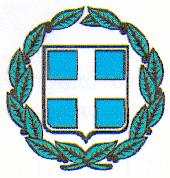 Δελτίο ΤύπουΘέμα: Προσλήψεις Υπαλλήλων και Προκηρύξεις Θέσεων στο Γενικό Νοσοκομείο Αγίου             ΝικόλαουΗ Διοίκηση του Γενικού Νοσοκομείου Αγίου Νικολάου ενημερώνει τους πολίτες για τα ακόλουθα: Κατά το τελευταίο δίμηνο ανέλαβαν υπηρεσία στο Γενικό Νοσοκομείο Αγίου Νικολάου οι κάτωθι υπάλληλοι:3 μόνιμοι ιατροί ΕΣΥ (1 Αναισθησιολόγος, 1 Οδοντίατρος  και 1 Ορθοπεδικός) 2 μόνιμοι υπάλληλοι (1 Φαρμακοποιός και 1 ΥΕ Βοηθητικού Υγειονομικού Προσωπικού)12 επικουρικοί υπάλληλοι (1 ΤΕ Νοσηλευτικής, 5 ΔΕ Βοηθών Νοσηλευτών, 1 ΤΕ Μαιευτικής, 1 ΤΕ Ηλεκτρονικών Μηχανικών, 1 ΤΕ Διοικητικού-Λογιστικού, 2 ΔΕ Διοικητικών Γραμματέων, 1 ΔΕ Χειριστών-Εμφανιστών)2 υπάλληλοι  από πρόγραμμα του ΟΑΕΔ (1 ΤΕ Μαιευτικής και 1 ΔΕ Βοηθών Νοσηλευτών) Επίσης, ενημερώνουμε τους ενδιαφερόμενους ότι είναι σε εξέλιξη οι ακόλουθες νέες προκηρύξεις θέσεων για το Γενικό Νοσοκομείο Αγίου Νικολάου:4 νέες θέσεις μόνιμων ιατρών ΕΣΥ ειδικότητας Παθολογοανατομίας, Καρδιολογίας, Μαιευτικής και Ουρολογίας (Αιτήσεις υποψηφιότητας στην ηλεκτρονική διεύθυνση: esydoctors.moh.gov.gr) 13 επιπλέον θέσεις επικουρικών υπαλλήλων των ακόλουθων ειδικοτήτων: 3 θέσεις ΤΕ Νοσηλευτικής 2 θέσεις ΥΕ Βοηθητικού Υγειονομικού Προσωπικού1 θέση ΔΕ Υδραυλικών2 θέσεις ΤΕ Ηλεκτρολόγων1 θέση ΤΕ Θερμαστών1 θέση ΔΕ Μαγείρων1 θέση ΥΕ Λαντζέρων2 θέσεις ΥΕ Πλυντών/Πλυντριών(Αιτήσεις υποψηφιότητας από 15 έως 30 Νοεμβρίου 2018 στην ηλεκτρονική διεύθυνση: https://loipoepikouriko.moh.gov.gr/)26 θέσεις με Σύβαση Ιδιωτικού Δικαίου Ορισμένου Χρόνου (Ανακοίνωση ΣΟΧ1/2018 του φορέας μας) των ακόλουθων ειδικοτήτων:21 ΥΕ Καθαριστών/Καθαριστριών, 2 ΔΕ Μαγείρων και 3 ΥΕ Φύλαξης (Αιτήσεις υποψηφιότητας από 26 Νοεμβρίου έως 5 Δεκεμβρίου στο Γενικό Νοσοκομείο Αγίου Νικολάου, πληροφορίες στην ηλεκτρονική διεύθυνση: http://www.agnhosp.gr/index.php?option=com_content&view=article&id=77&Itemid=125)Η Διοίκηση ευχαριστεί θερμά την ηγεσία του Υπουργείου Υγείας και της 7ης ΥΠΕ Κρήτης για την υποστήριξη και την έγκριση των παραπάνω προσλήψεων και προκηρύξεων το μέγεθος των οποίων είναι πρωτοφανές σε τόσο σύντομο χρονικό διάστημα για το νοσοκομείο μας και οι οποίες, σε  συνδυασμό με την αύξηση της χρηματοδότησης των τελευταίων 2 ετών, θα συμβάλουν ουσιαστικά στις προσπάθειες για βελτίωση της ποιότητας των παρεχόμενων υπηρεσιών μας και την  ανάπτυξη νέων δομών για την καλύτερη εξυπηρέτηση των πολιτών. Ευχαριστούμε επίσης θερμά τα μέλη του Διοικητικού Συμβούλιου και τις αρμόδιες υπηρεσίες και υπαλλήλους του νοσοκομείου για την υποστήριξη και την ταχύτατη διεκπεραίωση των σχετικών διαδικασιών.                                                                                                          Η Διοικήτρια                                                                                         Μαρία Σπινθούρη